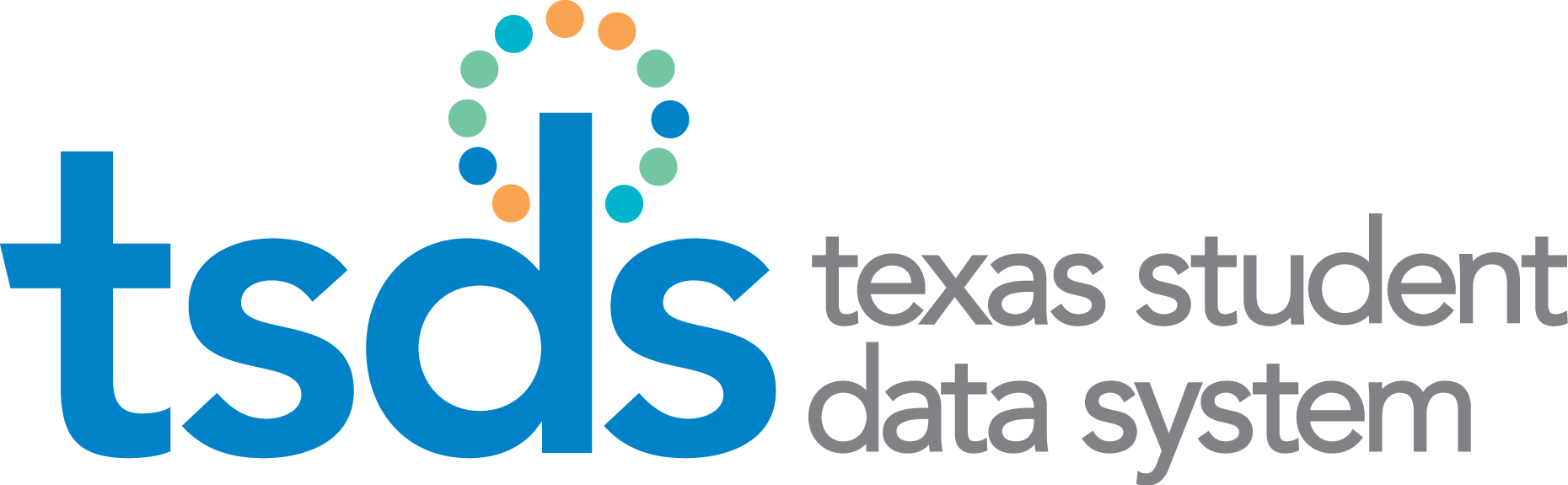 Texas Education Data Standards (TEDS)2020-2021 Cumulative Change Log –Business Validation RulesPreliminary Version 2021.0.0December 1, 2019Prepared by: Information Technology Services Business Management DivisionTSDS & PEIMS Business Validation Rule ChangesThe following is a cumulative list of all business validation rule changes in TEDS for 2020-2021.It includes all rule changes since the 2019-2020 TEDS Post-Addendum Version 2020.2.1 published August 26, 2019.VersionRule #Description of ChangeError LevelTSDSCollectionPEIMS Sub2021.0.020030-0008Revision: Changed FISCAL-YEAR from 0 to 1.F12021.0.020032-0024Revision: Changed FISCAL-YEAR from 9 to 0.F22021.0.020032-0075Revision: Deleted FISCAL-YEAR 7. Added FISCAL-YEAR 1.S22021.0.020033-0004Revision: Deleted FISCAL-YEAR 7. Added FISCAL-YEAR 1.F22021.0.030040-0049Revision: Changed 'CLASSROOM-POSITION of "01"' to 'CLASSROOM-POSITION of "Teacher of Record"'SXECDS-PK2021.0.030060-0028Revision: Changed FISCAL-YEAR from 0 to 1.S12021.0.030060-0029Revision: Deleted FISCAL-YEAR 7. Added FISCAL-YEAR 1.S12021.0.030090-0008Revision: Updated Business Meaning "Counselor" to "School Counselor"F12021.0.030090-0016Revision: Added ROLE-IDs 115, 116, 117, and 118F12021.0.030090-0027Revision: Updated Business Meaning "Counselor" to "School Counselor"F12021.0.030090-0066Revision: Added ROLE-IDs 115, 116, 117, and 118W12021.0.030090-0080Revision: Added ROLE-IDs 115, 116, 117, and 118W12021.0.030090-0088Revision: Updated Business Meaning "Counselor" to "School Counselor"W12021.0.030090-0093Revision: Added ' or "115"-"118" (various district non-instructional professional role IDs).'W12021.0.030090-0102Revision: Updated Business Meaning "Custodial" to "Custodial – Staff serving in a professional/management role" and "Maintenance" to "Maintenance – Staff serving in a professional/management role"W12021.0.030090-0103Revision: Updated Business Meaning "Counselor" to "School Counselor"F12021.0.030090-0104Revision: Updated Business Meaning "Counselor" to "School Counselor"F12021.0.030090-0119New rule: If ROLE-ID is "115", then HIGHEST-DEGREE-LEVEL-CODE must be "2" or "3".F12021.0.030305-0008Revision: Changed June 1, 2019 to June 1, 2020. Changed August 31, 2020 to August 31, 2021.FXCRF CRW ECDS-KG ECDS-PK2021.0.030305-0010Revision: Changed June 1, 2019 to June 1, 2020. Changed August 31, 2020 to August 31, 2021.FXCRF CRW ECDS-KG ECDS-PK2021.0.030305-0019Revision: Changed 'CLASSROOM-POSITION of "01"' to 'CLASSROOM-POSITION of "Teacher of Record"'FXECDS-KG ECDS-PK2021.0.040100-0113Revision: Added "Except for the Excel Center (for Adults) (227827)"; Change error level from Special Warning to Fatal; changed "should" to "must".F12021.0.040100-0152Revision: Added LEP-INDICATOR-CODE 5W12021.0.040100-0155Revision: Added LEP-INDICATOR-CODE 5W12021.0.040100-0190Revision: Added ' and AS-OF-STATUS-CODE is "B", "D", "F", or "X", 'F12021.0.040100-0191Revision: Added ' or AS-OF-STATUS-CODE is "A", "C", "E", or "G", 'F12021.0.040100-0199New rule: If POST-SECONDARY-CERTIFICATION-LICENSURE-CODE is not blank, then the IBC-VENDOR-CODE must be one of the approved vendors listed in the Industry Certification Vendor cross reference list for the particular certification.F1, 32021.0.040110-0165Revision: Changed June 1, 2019 to June 1, 2020. Changed August 31, 2020 to August 31, 2021.FXCRF CRW ECDS-KG ECDS-PK3, 42021.0.040110-0166Revision: Changed June 1, 2019 to June 1, 2020. Changed August 31, 2020 to August 31, 2021.FXCRF CRW ECDS-KG ECDS-PK3, 42021.0.040110-0203Revision: Changed error level from Fatal to Special Warning; changed "must" to "should" (late 19-20 change)S12021.0.040203-0003Revision: Advanced year values one year.F12021.0.040203-0023Revision: Updated Business Meaning "Court-ordered to a GED program, has not earned a GED" to "Court-Ordered To A High School Equivalency Program, Has Not Earned A Texas Certificate of High School Equivalency (TxCHSE)"; updated Business Meaning ""Graduated from another state under provisions of the Interstate Compact on Educational Opportunity for Military Children" to ""Graduated From Another State Under Provisions Of The Interstate Compact On Educational Opportunity For Military Children"FXSPPI-142021.0.040203-0024Revision: Updated Business Meaning "Court-ordered to a GED program, has not earned a GED" to "Court-Ordered To A High School Equivalency Program, Has Not Earned A Texas Certificate of High School Equivalency (TxCHSE)"; updated Business Meaning ""Graduated from another state under provisions of the Interstate Compact on Educational Opportunity for Military Children" to ""Graduated From Another State Under Provisions Of The Interstate Compact On Educational Opportunity For Military Children"SXSPPI-142021.0.042400-0014Revision: Added ' (matching Special Programs Attendance with ATTENDANCE-EVENT-INDICATOR of "Regular - PRS")'F32021.0.042400-0015Revision: Added ' (matching Special Programs Attendance with ATTENDANCE-EVENT-INDICATOR of "Regular - SpecialEd Mainstream")'F32021.0.043415-0037Revision: Removed ' and ONRAMPS-DUAL-ENROLLMENT-INDICATOR-CODE is "0" or blank/not reported, 'F3, 42021.0.043415-0050Revision: Removed ' ONRAMPS-DUAL-ENROLLMENT-INDICATOR-CODE must be "0" or blank/not reported, 'F3, 42021.0.043415-0051Revision: Removed ' or ONRAMPS-DUAL-ENROLLMENT-INDICATOR-CODE is "1"'F3, 42021.0.043415-0052Revision: Removed ' or ONRAMPS-DUAL-ENROLLMENT-INDICATOR-CODE is "1"'S32021.0.043415-0066Deleted ruleF3, 42021.0.043415-0067Deleted ruleW3, 42021.0.044425-0009Revision: Changed 2020 to 2021F32021.0.044425-0034Revision: Changed 2019 to 2020S32021.0.044425-0035Revision: Changed August 1, 2019 to August 1, 2020. Changed July 1, 2020 to July 1, 2021.W32021.0.044425-0050Revision: Removed DISCIPLINARY-ACTION-REASON-CODEs 42, 44, and 45F32021.0.044425-0055Revision: Removed DISCIPLINARY-ACTION-REASON-CODEs 42, 44, and 45F32021.0.045435-0009Revision: Changed August 1, 2019 to August 1, 2020. Changed July 1, 2020 to July 1, 2021.S32021.0.050300-0001Revision: Changed rule text to 'For each traditional Course Section (those with NON-CAMPUS-BASED-INSTRUCTION-CODE of "00"), there must be a matching Teacher Class Assignment for this Local Education Agency where CAMPUS-ID, SERVICE-ID, CLASS-ID-NUMBER, and COURSE-SEQUENCE-CODE are the same and CLASSROOM-POSITION is "Teacher of Record".'FXCRF CRW